DECLARAÇÃO DE APROVAÇÃO DE ATIVIDADE DE EXTENSÃO EM REUNIÃO COLEGIADA DE UNIDADE ACADÊMICA OU ADMINISTRATIVA(Com base nos arts. 24, 31, 32 da Resolução n° 009/2006 - CONSU-UNIFAP)DECLARAMOS que a proposta de atividade de extensão titulada _________________, vinculada à(ao) nome da unidade acadêmica ou administrativa coordenada pelo(a) docente ou técnico(a) administrativo _____________________ foi APROVADA segundo o que consta nos arts. 24, 31 e 32 do Regulamento de Extensão Universitária da UNIFAP (Resolução n° 009/2006 - CONSU-UNIFAP). Por ser verdade, assinamos o presente termo. Local/data: ____________________________________Assinatura dos servidores presentes na reunião colegiada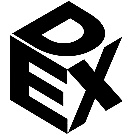 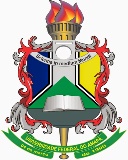 UNIVERSIDADE FEDERAL DO AMAPÁPRÓ-REITORIA DE EXTENSÃO E AÇÕES COMUNITÁRIASDEPARTAMENTO DE EXTENSÃO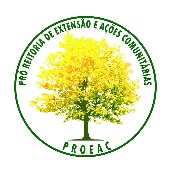 